Р Е Ш Е Н И ЕСобрание депутатов Коркатовского сельского поселения      №  198 третьего созыва                                       от 13 ноября  2023 годаО внесении изменения в Порядокопределения размера арендной платы за земельные участки, находящиеся в собственности Коркатовского сельского поселения и предоставленные в аренду без проведения торгов, утвержденный решением Собрания депутатов Коркатовского сельского поселения  от 26.08.2021 года № 94	В соответствии со статьей 39.7 Земельного кодекса Российской Федерации, постановлением Правительства Республики Марий Эл
от 18 января . № 9 «О внесении изменений в некоторые постановления Правительства Республики Марий Эл», Уставом Коркатовского сельского поселения, Собрание депутатов Коркатовского сельского поселения решило:1. Внести в Порядок определения размера арендной платы за земельные участки, находящиеся в собственности Коркатовского сельского поселения и предоставленные в аренду без проведения торгов, утвержденный решением Собрания депутатов Коркатовского сельского поселения от 26.08.2021 года № 94 (далее - Порядок), следующие изменения:1.1. В абзаце 20 пункта 5 и абзаце 2 пункта 12 слово «Правительством» заменить словами «Министерством государственного имущества».1.2. В пункте 6 изложить в следующей редакции; «6. Размер арендной платы за земельные участки, находящиеся в государственной или муниципальной собственности и предоставленные для размещения объектов, предусмотренных подпунктом 2 статьи 49 Земельного кодекса Российской Федерации от 25.10.2001 № 136-ФЗ, а также для осуществления пользования недрами, не может превышать размер арендной платы, рассчитанный для соответствующих целей в отношении земельных участков, находящихся в федеральной собственности.»1.3 пункт 10.1 признать утратившим в силу.2. Настоящее решение вступает в силу после его официального опубликования (обнародования).3. Контроль за исполнением настоящего решения оставляю 
за собой.  Глава Коркатовского сельского поселения                                        С.И.МихайловКокласола ял шотан илемындепутатше  Погынжо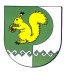 Собрание депутатовКоркатовского сельского поселения